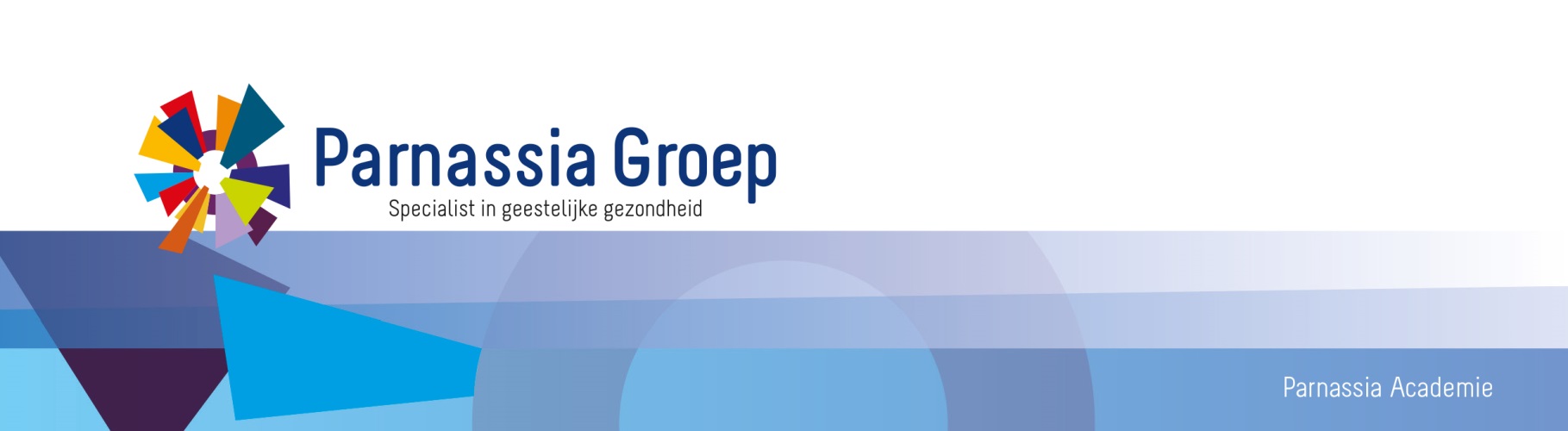 Wetenschappelijk Middagprogramma | 2020Nascholing Psychiatrie – Aandachtsgebied Volwassenenpsychiatrie – regio RijnmondTijd16.00-18.00 uurLocatieBavo-Europoort, Prins Constantijnweg 48-54, 3066 TA RotterdamAntes, Albrandswaardsedijk  74, 3172 AA PoortugaalOrganisatieProf. Dr. C.L. Mulder, psychiater/opleider volwassenenpsychiatrie Bavo Europoort enDr.  N. van Beveren, psychiater/ opleider Antes, i.s.m. de Parnassia Groep AcademieInfoHelma van ‘t Land, (t) 06-23434944AccreditatieWordt aangevraagd voor Psychiaters, Psychologen, Verslavingsartsen en Verpleegkundig Specialisten 10 februari 2020Prins Constantijnweg 48Rotterdam16.00-17.00 uur Onderwerp: CRITIC-study: Trauma bij hulpverleners in klinische en forensische psychiatrieReferent: Tony Bloemendaal 17.00-18.00 uurOnderwerp: Praten over psychotische ervaringen Referent: Yvonne de JongVoorzitter: Dr. N. van Beveren, psychiater 